Príloha 1Technická univerzita vo Zvolene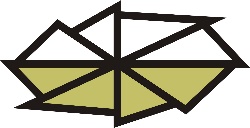 Fakulta - názovT. G. Masaryka 24, 960 01 ZvolenKontaktná osoba: tel.: e-mail: Prihláška na postdoktorandské pracovné miestoNázov vedeckovýskumného projektu:Zodpovedný riešiteľ projektu:Poznámka: Uchádzač predloží k prihláške materiály v elektronickej podobe emailom na adresu kontaktnej osoby.
I. Osobné údaje uchádzačaTitul:Meno a Priezvisko:Dátum narodenia:Štátna príslušnosť:Číslo OP:Adresa trvalého pobytu:Adresa prechodného pobytu:Kontaktné údaje:Telefón:E-mail:II. Zoznam prílohPrílohy sú povinnou súčasťou tejto Prihlášky na postdoktorandské pracovné miesto a musia byť priložené spolu s profesijným životopisom.1. Profesijný životopis.2. Vzdelanie.Uviesť názov univerzity a získaný titul o vysokoškolskom vzdelaní druhého stupňa, téma, dátum ukončenia, názov univerzity a získaný titul o vysokoškolskom vzdelaní tretieho stupňa, téma, dátum ukončenia.Poznámka: Osvedčená kópia dokladu o vysokoškolskom vzdelaní tretieho stupňa musí byť priložená. 2. Prehľad výstupov publikačnej činnosti vrátane ohlasov na publikované práce, v prípade časopiseckých publikácií sa uvedie impakt faktor časopisu, pri príspevkoch alebo publikáciách prijatých do tlače predloží kandidát doklad o ich prijatí redakciou alebo vydavateľstvom.Poznámka: Vrátane ohlasov na publikované práce.3. Prehľad o účasti na riešení vedeckovýskumných projektov.Poznámka: Priložiť potvrdenie vedúceho projektu o účasti, prípadne preukázateľne uviesť číslo, názov projektu a pozíciu.4. Prehľad absolvovaných zahraničných študijných pobytov.Poznámka: Priložiť potvrdenia o účasti.5. Výskumný zámer počas navrhovaného pôsobenia na danom pracovisku (v rozsahu maximálne 3 strán).Poznámka: Uvádzajú sa ciele výskumu, originalita projektu, metodické prístupy, očakávané výstupy s vyjadrením zodpovedného riešiteľa projektu. 6. V prípade aktuálnosti potvrdenie o praxi.Poznámka: Uviesť názov inštitúcie, pracovnú pozíciu a obdobie. III. Motivačný listPoznámka: Na max. 1 stranu uviesť motiváciu k zaslaniu prihlášky na postdoktoradnské pracovné miesto alebo prečo máte záujem o konkrétnu pracovnú pozíciu.